                                       O b e c   Rudnianska Lehota 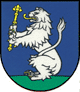 972 26  Rudnianska LehotaZverejnenie emailovej adresy na:doručenie oznámenia o delegovaní člena a náhradníka do okrskovej volebnej komisie pre voľby do Európskeho parlamentudoručenie žiadosti o vydanie hlasovacieho preukazuourlehota@mail.t-com.skDoručenie listinnou formou na adresu:Obec Rudnianska Lehota Obecný úrad 225972 26 Nitrianske RudnoDoručenie osobne do podateľne:počas pracovnej doby tel: 046/5455042, mobil: 0911 935 198                                    e-mail.: ourlehota@mail.t-com.sk__________________________________________________________________________________